№90(527)			 		   	                      16 ноября 2015 г.Официальное издание органов местного самоуправленияШапкинского сельсовета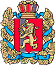 ШАПКИНСКИЙ СЕЛЬСКИЙ СОВЕТ ДЕПУТАТОВ ЕНИСЕЙСКОГО РАЙОНА                                                       КРАСНОЯРСКОГО КРАЯ	                РЕШЕНИЕ                     13.11.2015г.		                      п. Шапкино	             № 3-17рНа основании статьи 31 Федерального закона 131-ФЗ "Об общих принципах организации местного самоуправления в Российской Федерации", ст. 40.1 Устава Шапкинского сельсовета, Шапкинский сельский Совет депутатов РЕШИЛ:       1. Утвердить Положение «О порядке назначения и проведения опроса граждан на территории Шапкинского сельсовета» согласно приложению.        2. Контроль за исполнением настоящего решения возложить на постоянную комиссию по социальным вопросам и благоустройству.3. Настоящее решение вступает в силу с момента официального опубликования (обнародования) в газете «Шапкинский вестник» и на официальном интернет - сайте Администрации Шапкинского сельсовета.Глава Шапкинского сельсовета – Председатель Шапкинского сельского Совета депутатов                                                                          Л.И. Загитова                                                                                                      ПОЛОЖЕНИЕО ПОРЯДКЕ НАЗНАЧЕНИЯ И ПРОВЕДЕНИЯ ОПРОСА ГРАЖДАННА ТЕРРИТОРИИ ШАПКИНСКОГО СЕЛЬСОВЕТАСтатья 1. Общие положения1. Настоящее Положение в соответствии с Федеральным законом "Об общих принципах организации местного самоуправления в Российской Федерации", Уставом Шапкинского сельсовета определяет порядок назначения и проведения опроса граждан в муниципальном образовании Шапкинский сельсовет (далее – Шапкинский сельсовет), установления и рассмотрения его результатов.2. Под опросом граждан (далее - опрос) в настоящем Положении понимается способ выявления мнения населения Шапкинского сельсовета для его учета при принятии решений органами местного самоуправления и должностными лицами местного самоуправления, а также органами государственной власти.3. В опросе граждан имеют право участвовать жители сельсовета, обладающие избирательным правом и проживающие в границах территории, на которой проводится опрос.4. Жители сельсовета участвуют в опросе на равных основаниях. Каждый участник опроса обладает одним голосом и участвует в опросе непосредственно.5. Какие-либо прямые или косвенные ограничения прав граждан на участие в опросе в зависимости от пола, расы, национальности, языка, происхождения, имущественного и должностного положения, отношения к религии, убеждений, принадлежности к общественным объединениям не допускаются.6. Участие в опросе граждан является свободным и добровольным. В ходе опроса никто не может быть принужден к выражению своих мнений и убеждений или отказу от них.7. Подготовка, проведение и установление результатов опроса осуществляется на основе принципов законности, открытости и гласности.8. Органы и должностные лица местного самоуправления обязаны содействовать населению в реализации права на участие в опросе.Статья 2. Территория проведения опроса гражданОпрос граждан может проводиться на всей территории сельсовета, а также на части его территории (в сельском поселении, населенном пункте, улицы, на иной территории проживания граждан).Статья 3. Вопросы, предлагаемые при проведении опроса1. На опрос могут быть вынесены вопросы, непосредственно затрагивающие интересы жителей сельсовета по месту их проживания и отнесенные законодательством Российской Федерации к вопросам местного значения, а также вопросы об изменении целевого назначения земель сельсовета для объектов регионального и межрегионального значения.2. Содержание вопроса (вопросов), выносимого (выносимых) на опрос, не должно противоречить законодательству Российской Федерации, Красноярского края, Уставу Шапкинского и правовым актам администрации Шапкинского сельсовет.3. Вопрос, выносимый на опрос, должен быть сформулирован таким образом, чтобы исключить его множественное толкование, то есть ответ на вопрос должен предполагать однозначный ответ и исключать неопределенность правовых последствий принятого в результате опроса решения.Статья 4. Инициатива проведения опроса1. Опрос граждан проводится по инициативе:Шапкинского сельского Совета депутатов (далее - сельский Совет) или Главы сельсовета - по вопросам местного значения;органов государственной власти Красноярского края - для учета мнения граждан при принятии решений об изменении целевого назначения земель сельсовета для объектов регионального и межрегионального значения.2. Глава сельсовета, орган государственной власти Красноярского края реализуют инициативу проведения опроса граждан путем направления обращения в сельский  Совет, в котором указывается вопрос (вопросы), предлагаемый (предлагаемые) для проведения опроса. В обращении также могут указываться территория проведения опроса, предполагаемый круг участников опроса, иные обстоятельства проведения опроса.3. В целях выдвижения инициативы сельского Совета о проведении опроса депутаты, постоянные комиссии, депутатские объединения вносят проект решения сельского Совета о назначении опроса.4. Граждане и их объединения вправе обратиться в сельский Совет или к Главе сельсовета с предложением о проведении опроса, которое рассматривается в порядке, предусмотренном статьей 32 Федерального закона №131"Об общих принципах организации местного самоуправления в Российской Федерации".Статья 5. Назначение опроса1. Решение о назначении опроса принимается сельским Советом в порядке, предусмотренном Уставом сельского Совета.2. В решении сельского Совета о назначении опроса граждан указываются:сроки, дата и время проведения опроса (в случае, если опрос проводится в течение нескольких дней, в нормативном правовом акте о назначении опроса указываются даты начала и окончания проведения опроса и время ежедневного заполнения опросных листов);инициатор (инициаторы) проведения опроса;формулировка вопроса (вопросов), предлагаемого (предлагаемых) при проведении опроса;методика проведения опроса (сельским Советом может быть предусмотрена возможность проведения опроса граждан одновременно по нескольким методикам);форма опросного листа;численный и персональный состав комиссии по проведению опроса граждан;территория проведения опроса;минимальная численность жителей сельсовета, участвующих в опросе;иные сведения, необходимые для проведения опроса.Статья 6. Комиссия по проведению опроса1. Комиссия по проведению опроса (далее - комиссия) формируется  Советом в зависимости от территории проведения опроса численностью не менее 5 человек.2. В состав комиссии включаются депутаты сельского Совета, лица, замещающие должности муниципальной службы в администрации сельсовета, представители граждан, проживающих на территории, на которой проводится опрос, а также представители органов государственной власти Красноярского края (при проведении опроса граждан по инициативе органов государственной власти Красноярского края).3. Члены комиссии выполняют свои функции на общественных началах.4. Комиссия осуществляет свою деятельность на коллегиальной основе. Заседание комиссии считается правомочным, если в нем приняли участие не менее половины от установленного числа ее членов.5. Решения комиссии принимаются путем открытого голосования большинством голосов от установленного числа ее членов.6. Первое заседание комиссии созывает председатель (заместитель председателя) сельского Совета не позднее чем на третий рабочий день после опубликования решения о назначении опроса. На первом заседании комиссия избирает из своего состава председателя комиссии, заместителя (заместителей) председателя комиссии и секретаря комиссии.7. В случае проведения опроса в пунктах опроса комиссия утверждает их количество и местонахождение.8. О местах нахождения комиссии и пунктах проведения опроса жители должны быть проинформированы одновременно с информацией о проведении опроса в сроки, установленные настоящим Положением.9. Комиссия в рамках своей компетенции:1) не позднее чем за 10 дней до дня проведения опроса информирует жителей через средства массовой информации о сроках, дате и времени проведения опроса, вопросе (вопросах), предлагаемом (предлагаемых) при проведении опроса;2) принимает решение об изготовлении опросных листов по форме, установленной решением сельского Совета;3) организует обеспечение оборудованием пунктов опроса (в случае проведения опроса на пунктах опроса);4) организует подготовку и проведение опроса и обеспечивает соблюдение прав граждан на участие в опросе;5) составляет список лиц, осуществляющих опрос;6) устанавливает результаты опроса;7) взаимодействует с органами местного самоуправления, органами государственной власти, общественными объединениями и представителями средств массовой информации;8) осуществляет иные полномочия, предусмотренные законодательством Российской Федерации и настоящим Положением.10. Решения, принимаемые комиссией, оформляются протоколом.11. Полномочия комиссии прекращаются после официального опубликования результатов рассмотрения опроса.12. Организационное обеспечение деятельности комиссии осуществляет администрация сельсовета.Статья 7. Порядок проведения опроса граждан1. Опрос должен быть проведен не позднее 60 дней со дня принятия решения о проведении опроса.2. К осуществлению опроса комиссия привлекает лиц, представляющих территориальное общественное самоуправление, общественные объединения, иных жителей Шапкинского сельсовета. Список лиц, осуществляющих опрос, составляет комиссия и утверждает своим решением не позднее чем за 3 дня до даты проведения (даты начала проведения) опроса.Лица, не достигшие совершеннолетнего возраста, не допускаются к осуществлению опроса.3. Опрос граждан проводится путем заполнения опросного листа в период и время, определенные в решении сельского Совета о назначении опроса.4. Опросы граждан могут проводиться по следующим методикам:обход жилых помещений, мест работы (службы), учебы и иных мест нахождения участников опроса и заполнения опросных листов по результатам собеседования;проведение опроса граждан в определенных комиссией местах (пунктах проведения опроса), в т.ч. проведение опроса на ранее назначенных собраниях граждан, конференциях граждан (собраниях делегатов).5. Лицо, осуществляющее опрос, обязано ознакомить опрашиваемого с вопросом (вопросами), предлагаемым (предлагаемыми) при проведении опроса.6. Опрос проводится в удобное для граждан время в течение одного или нескольких дней.7. В конце каждого дня в течение всего срока проведения опроса заполненные опросные листы доставляются лицами, осуществляющими опрос, в комиссию.Статья 8. Опросный лист1. Мнение жителей по вопросу (вопросам), предлагаемому (предлагаемым) на опрос, фиксируется в опросных листах.2. Опросные листы изготавливаются по решению комиссии по проведению опроса граждан.3. Изготовление опросных листов осуществляется администрацией сельсовета не позднее чем за 7 дней до начала опроса граждан.4. Число изготовленных опросных листов не должно более чем на 1,5 процента превышать число необходимых опросных листов для проведения опроса.5. Текст опросного листа должен быть размещен только на одной его стороне. Опросные листы печатаются на русском языке.6. На лицевой стороне всех опросных листов в правом верхнем углу ставятся подписи двух членов комиссии по проведению опроса граждан.7. Опросный лист обязательно должен включать:1) точную формулировку вопроса (вопросов), предлагаемого (предлагаемых) при проведении опроса;2) территорию проведения опроса;3) разъяснение порядка заполнения опросного листа;4) место для указания сведений об участнике опроса - его фамилии, имени, отчестве, дате рождения (в возрасте 18 лет дополнительно указывается день и месяц рождения), месте жительства;5) место для проставления подписи опрашиваемого лица и для даты ее внесения;6) варианты ответов на предлагаемый вопрос (предлагаемые вопросы) - "За", "Против";7) место для проставления подписи и указания сведений о лице, проводившем опрос - его фамилии, имени, отчестве, месте жительства, данных паспорта или заменяющего его документа).Опросный лист также может содержать и иные сведения, необходимые в соответствии с выбранной методикой проведения опроса.8. При вынесении на опрос нескольких вопросов они включаются в один опросный лист, последовательно нумеруются и отделяются друг от друга горизонтальными линиями.9. При проведении опроса граждан путем обхода жилых помещений, мест работы (службы), учебы и иных мест нахождения участников опроса, лицо, осуществляющее опрос, после предъявления паспорта или другого документа, удостоверяющего личность участника опроса, ставит любой знак в квадрате под словом "ЗА" или "ПРОТИВ" в соответствии с волеизъявлением участника опроса.10. При проведении опроса в пунктах проведения опроса, на ранее назначенных собраниях граждан, конференциях граждан (собраний делегатов) устанавливаются ящики для голосования, которые на время голосования опечатываются. Опросный лист выдается участнику опроса при предъявлении паспорта или другого документа, удостоверяющего его личность, который расписывается напротив своей фамилии в журнале участников опроса. Заполнение паспортных данных в журнале участников опроса не требуется. После получения опросного листа участник опроса ставит любой знак в квадрате под словом "ЗА" или "ПРОТИВ" в соответствии со своим волеизъявлением и опускает опросный лист в ящик для голосования.11. В случае если голосующий считает, что при заполнении опросного листа совершил ошибку, он вправе обратиться с просьбой выдать ему новый опросный лист взамен испорченного.12. Использование карандаша при заполнении опросного листа не допускается.Статья 9. Установление результатов опроса1. На следующий день после завершения опроса граждан комиссия составляет протокол о проведении опроса граждан, в котором указываются:1) дата составления протокола;2) сроки, дата, время, территория проведения опроса;3) формулировка вопроса (вопросов), предлагаемого (предлагаемых) при проведении опроса;4) минимальная численность жителей сельсовета, участвующих в опросе в соответствии с решением сельского  Совета о назначении опроса граждан;5) число граждан, принявших участие в опросе;6) число опросных листов, признанных недействительными;7) количество голосов, поданных за каждый из вариантов изъявления мнения участника опроса;8) результаты опроса;9) дата подписания протокола, фамилия, имя, отчество и подписи председателя, секретаря и членов комиссии.2. Член комиссии, не согласный с протоколом в целом или в части, вправе изложить в письменной форме особое мнение, которое прилагается к протоколу.3. Если опрос проводился по нескольким вопросам, то подсчет голосов и составление протокола по каждому вопросу производится отдельно.4. Недействительными признаются опросные листы неустановленной формы и (или) оформленные с нарушениями настоящего Положения, а также опросные листы, по которым невозможно достоверно установить мнение участников опроса, в том числе:1) опросные листы лиц, не обладающих избирательным правом на момент проведения вопроса и (или) не проживающие в границах территории, на которой проводился опрос;2) опросные листы без указания каких-либо из требуемых в соответствии с настоящим Положением сведений;3) опросные листы, заполненные карандашом;4) опросные листы в случае, если опросные листы не заверены собственноручно подписью опрашиваемого лица;5) опросные листы в случае, если опросные листы не заверены собственноручно подписью лица, осуществлявшего опрос;6) опросные листы, составленные после окончания срока проведения опроса;7) опросные листы, изготовленные с нарушением требований, предусмотренных статьей 8 настоящего Положения.5. Если при проверке опросных листов обнаружится несколько опросных листов одного и того же гражданина, по одним и тем же вопросам, действительным считается только один опросный лист, а остальные считаются недействительными.6. Если число граждан, принявших участие в опросе, меньше минимального числа граждан, установленных в решении сельского Совета о назначении опроса, комиссия признает опрос несостоявшимся.7. Протокол о проведении опроса составляется в двух экземплярах, один из которых направляется инициатору опроса, другой (вместе с прошитыми и пронумерованными опросными листами и журналом, содержащим сведения об участниках опроса) - в сельский Совет.8. Сельский Совет не позднее десяти дней со дня представления протокола о проведении опроса в сельский Совет публикует результаты опроса в официальном печатном издании органов местного самоуправления.9. Повторное проведение опроса граждан по одному и тому же вопросу допускается не ранее чем через год после проведения опроса.10. Материалы опроса в течение одного года хранятся в сельском Совете, затем уничтожаются по акту.Статья 10. Рассмотрение результатов опроса1. Мнение населения, выявленное в ходе опроса, носит рекомендательный характер, рассматривается органами и должностными лицами местного самоуправления или органами государственной власти Красноярского края в соответствии с их компетенцией и учитывается при принятии решений.2. В случае невозможности принятия решения в том варианте, за который высказалось большинство граждан при опросе, органы и должностные лица местного самоуправления должны, приняв свое решение, опубликовать его в официальном издании вместе с его обоснованием.Статья 11. Финансирование опросаФинансирование мероприятий, связанных с подготовкой и проведением опроса, осуществляется:за счет средств местного бюджета - при проведении опроса по инициативе органов местного самоуправления;за счет средств краевого бюджета - при проведении опроса по инициативе органов государственной власти Красноярского края.Статья 12. Ответственность за нарушения прав граждан на участие в опросеЛица, препятствующие свободному осуществлению гражданином Российской Федерации права на участие в опросе либо работе комиссии или членов комиссии, несут ответственность в соответствии с действующим законодательством.Отпечатано в администрации Шапкинского сельсовета на персональном компьютере по адресу: Россия, Красноярский край, Енисейский район, п. Шапкино, ул. Центральная, 26, тел. 70-285 Распространяется бесплатно. Тираж 10 экз.Об утверждении Положения «О порядке назначения и проведения опроса граждан на территории  Шапкинского сельсовета»Приложение к решению Шапкинского сельского Совета депутатов от  13.11.2015 № 3-17р 